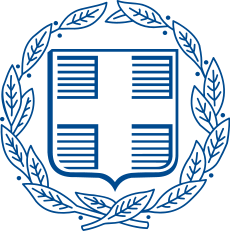 ΚΑΡΤΑ ΦΟΙΤΗΣΗΣ ΜΕΤΑΚΙΝΟΥΜΕΝΩΝ ΜΑΘΗΤΩΝΣΤΟΙΧΕΙΑ ΤΑΥΤΟΤΗΤΑΣ ΜΑΘΗΤΗ/ΤΡΙΑΣΣΤΟΙΧΕΙΑ ΤΑΥΤΟΤΗΤΑΣ ΜΑΘΗΤΗ/ΤΡΙΑΣΟνοματεπώνυμο:Ονοματεπώνυμο:Ονοματεπώνυμο πατέρα:Ονοματεπώνυμο μητέρας:Τόπος Γεννήσεως:Ημερομηνία γεννήσεως:Δήμος εγγραφής:Αριθμός μητρώου ή Δημοτολογίου:Ιθαγένεια:Φύλο:Αρ. διαβατηρίου:Αρ. Διαβατηρίου κηδεμόνα:ΠΑΡΑΤΗΡΗΣΕΙΣ:ΠΑΡΑΤΗΡΗΣΕΙΣ:Σχολείο υποδοχής(Διεύθυνση – τηλέφωνο)Ημερομηνία προσέλευσηςΗμερομηνία αναχώρησηςΥπογραφή Δ/ντήΣφραγίδα  σχολείου